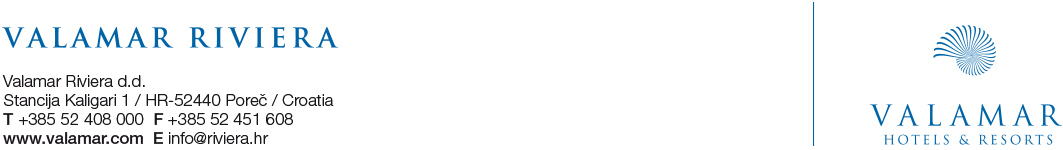 Dioničarima društvaValamar Riviera d.d.OBAVIJEST O ISPLATI DIVIDENDE U NOVCU I PRAVIMAprema odluci Glavne skupštine održane 8. svibnja 2018. godineObavještavaju se dioničari da je Glavna skupština društva Valamar Riviera d.d. održana dana 8. svibnja 2018. godine donijela odluku o isplati dividende u novcu i dijelom u pravima – dionicama. Korporativnu akciju isplate dividende izvršiti će Središnje klirinško depozitarno društvo d.d. (dalje: SKDD). Ukoliko želite isplatu dividende samo u novcu nije potrebna s vaše strane nikakva daljnja aktivnost i SKDD će doznačiti na vaše račune pripadajući iznos dividende u novcu.Ukoliko želite da vam se ¼ pripadajuće dividende isplati u pravima – dionicama potrebno je da:Ispunite sa svojim podacima i potpišete Izjavu u prilogu ove obavijesti;Ispunjenu i potpisanu Izjavu dostavite SKDD-u najkasnije do 30. svibnja 2018. godine i to možete učiniti:Neposrednom predajom u uredu za stranke SKDD-a u Zagrebu, Heinzelova 62a, od 8:00 do 17:00 sati iliPoštom na adresu SKDD d.d., Heinzelova 62a, 10000 Zagreb  iliSkenirano elektroničkom poštom na adresu: skdd@skdd.hrZa zbirne i skrbničke račune pod zaporkom, skrbnici su ovlašteni do 30. svibnja 2018. godine izravno u informacijski sustav SKDD-a unijeti Izjavu za svakog ulagatelja čije dionice su upisane na tim računima. U odnosu na dionice upisane na zajedničkom računu vrijednosnih papira na Izjavi je potrebno čitko naznačiti sve suovlaštenike koji će Izjavu i vlastoručno potpisati.Prilozi ove obavijesti:-  Izjava o isplati dijela dividende u pravima – dionicama.-  tekst Odluke o isplati dividende _____________________________ (ime i prezime dioničara)_____________________________ (adresa prebivališta)_____________________________ (OIB)_____________________________ (broj računa u SKDD-u)                                                                                                   SKDD d.d.                                                                                                   Heinzelova 62a                                                                                                   10000 ZAGREB                                                                                                   skdd@skdd.hrOvime društvu Valamar Riviera d.d. iz Poreča, Stancija Kaligari 1, OIB 36201212847 (dalje: Društvo) putem Središnjeg klirinškog depozitarnog društva d.d. iz Zagreba, Heinzelova 62a, OIB  64406809162 (dalje: SKDD), kao dioničar Društva podnosim I Z J A V Ukojom iskazujem da želim da mi četvrtina pripadajuće dividende bude isplaćena u pravima – dionicama Društva oznake RIVP-R-A a sukladno odluci o isplati dividende koju je donijela Glavna skupština Društva dana 8. svibnja 2018. godine. Ujedno iskazujem kako sam upoznat/a da:Je zadnji dan roka za predaju ove Izjave 30. svibnja 2018. godine te Izjava koja bude u SKDD-u zaprimljena nakon tog roka smatrati će se zakašnjelom i neće se uvažiti;Izjava mora biti predana SKDD-u neposrednom predajom u uredu za stranke u Zagrebu, Heinzelova 62a ili poštom ili elektroničkom poštom na adresu skdd@skdd.hr;Izjava koju SKDD zaprimi telefaksom ili na neki drugi način koji se ne može smatrati neposrednom predajom u uredu za stranke ili poštom na adresu SKDD-a ili bude zaprimljena elektroničkom poštom na adresu različitu od skdd@skdd.hr, neće biti obrađena niti se uvažiti.Potpisom potvrđujem da sam upoznat/a sa sadržajem ove Izjave te da prihvaćam pravne učinke ove Izjave kao i da sam Izjavu ovlašten/a potpisati.U slučaju potrebe slobodno me kontaktirajte na telefonski broj ___________________ ili e-mailom na adresu: ____________________.________________________ 2018.            M.P.                    ______________________________                          (Mjesto i datum)                                                                              (Vlastoručni potpis)*Ispunjava SKDD:Izjava uredna/Upis proveo       DA / NE _______________    Upis provjerio: ____________________  _________________________________________________________________________________  *Ako je dioničar/imatelj računa vrijednosnih papira pravna osoba potrebno je čitko napisati ime i prezime osobe/-a ovlaštene/-ih za zastupanje koja/-e će vlastoručno potpisati izjavu i na „M.P.“ otisnuti pečat.Ako je dioničar/imatelj računa fizička osoba, potreban je samo vlastoručni potpis.Za maloljetne osobe i osobe kojima je oduzeta poslovna sposobnost Izjavu mogu potpisati osobe koje su temeljem zakona ili rješenja nadležnog tijela na to ovlaštene uz dostavu obične preslike rodnog lista (za maloljetnike) odnosno pravomoćnog rješenja centra za socijalnu skrb kojim se ulagatelju imenuje skrbnik (za osobe lišene poslovne sposobnosti).Glavna skupština društva Valamar Riviera d.d. dana 8. svibnja 2018. godine donijela je sljedećuODLUKU O  ISPLATI DIVIDENDEI Dioničarima Društva isplatiti će se dividenda u svoti od 0,90 kuna (slovima:devedeset lipa) po svakoj dionici.IIDividenda će se isplatiti iz zadržane dobiti ostvarene 2015. i 2016.  godine. IIIPravo na isplatu dividende (tražbina) pripada svim dioničarima Društva, imateljima dionica upisanim na njihovim računima nematerijaliziranih vrijednosnih papira u računalnom sustavu Središnjeg klirinškog depozitarnog društva d.d. na dan 15.  svibnja 2018. godine ( dan stjecanja tražbine za isplatu - record date). IVDioničarima Društva koji to žele četvrtina pripadajuće dividende može biti isplaćena u pravima – dionicama Društva. Četvrtina ukupne dividende koja pripada dioničaru utvrditi će se na način da će se broj njegovih dionica pomnožen sa svotom dividende po dionici prvo umanjiti za porez na dividendu i prirez (ako je primjenjiv na dioničara) te potom podijeliti s prosječnom dnevnom cijenom dionice Društva ostvarenom na službenom tržištu Zagrebačke burze na dan donošenja ove odluke, potom podijeliti s četiri  i utvrditi ¼ prava (dionica ) zaokruženo na prvi niži cijeli broj. Ostatak bit će isplaćen u novcu. Za isplatu dividende u pravima – dionicama Društva, koristit će se vlastite dionice. VPisana, vlastoručno potpisana izjava dioničara koji žele isplatu četvrtine dividende u pravima – dionicama Društva, mora prispjeti Središnjem klirinškom depozitarnom društvu d.d. najkasnije do 30. svibnja 2018. godine. Obrazac izjave dioničari Društva mogu preuzeti na internetskoj stranici Društva (www.valamar-riviera.com). VIDioničarima koji ne daju izjavu da žele isplatu dividende u pravima – dionicama ili čija izjava ne prispije Središnjem klirinškom depozitarnom društvu d.d. do 30. svibnja 2018. godine dividenda će biti isplaćena u novcu. VIIDan od kada će se na uređenom tržištu trgovati dionicama Društva bez prava na isplatu dividende je 14. svibnja 2018. godine (ex date). VIIIDividenda će biti isplaćena dioničarima Društva dana 7. lipnja 2018. godine (dan plaćanja – payment date).